Publicado en Madrid el 15/02/2018 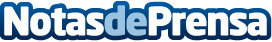 Reparatucoche.com ofrece las claves para una visita satisfactoria al taller Solicitar un presupuesto por escrito, que el taller tenga la placa de actividad visible, conocer previamente el precio de la mano de obra o que existen hojas de reclamación a disposición siempre, son algunos de los consejos que ofrece Reparatucoche.com para que la visita al taller resulte satisfactoria. "Nuestro objetivo es conseguir que reparar el coche no sea un quebradero de cabeza para el usuario" ha afirmado José Piñera, Presidente y Fundador de MKD Automotive y Reparatucoche.comDatos de contacto:SocialniusNota de prensa publicada en: https://www.notasdeprensa.es/reparatucoche-com-ofrece-las-claves-para-una Categorias: Nacional Automovilismo Sociedad Emprendedores Industria Automotriz http://www.notasdeprensa.es